NAME:______________________   Period____ 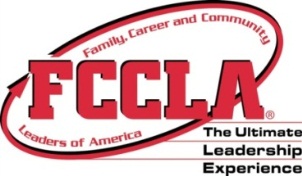 FCCLA-  Family, Career and Community Leaders of America®  STEP ONE QUESTIONS AnswerSTEP ONE QuestionAnswerSTEP ONE QuestionWhat does FCCLA stand for? Describe Student Body. List the three Student Body Units. What is the name of the National Outreach Program? Describe Career Connection. How many National Executive Council Members (National Officers) are there? What does STAR (for STAR Events) stand for? Where is the next National Leadership Conference?  What does STOP (for STOP the Violence) stand for? List the two goals of the Families First program. Name the three R’s in membership? What does FACTS stand for? How many members and chapters have joined nationally? Define Financial Fitness. What is the official magazine of FCCLA? Describe Power of One. When is National FCCLA Week? 